NSW Syllabus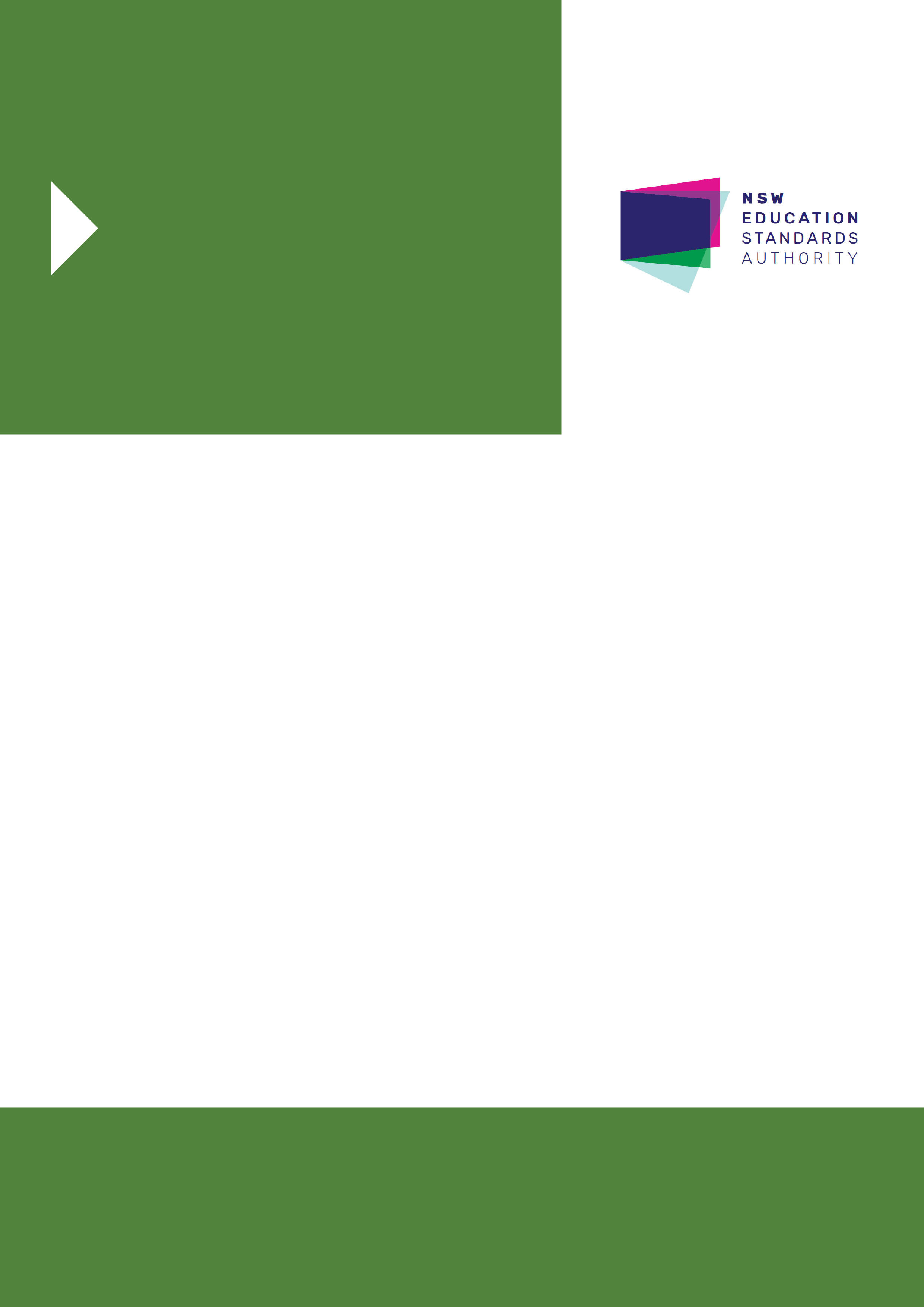 Investigating ScienceStage 6Syllabus© 2017 NSW Education Standards Authority (NESA) for and on behalf of the Crown in right of the State of New South Wales.The NESA website holds the ONLY official and up-to-date versions of these documents available on the internet. ANY other copies of these documents, or parts of these documents, that may be found elsewhere on the internet might not be current and are NOT authorised. You CANNOT rely on copies from any other source.The documents on this website contain material prepared by NESA for and on behalf of the Crown in right of the State of New South Wales. The material is protected by Crown copyright.All rights reserved. No part of the Material may be reproduced in Australia or in any other country by any process, electronic or otherwise, in any material form, or transmitted to any other person or stored electronically in any form without the prior written permission of NESA, except as permitted by the Copyright Act 1968.When you access the material you agree:to use the material for information purposes onlyto reproduce a single copy for personal bona fide study use only and not to reproduce any major extract or the entire material without the prior permission of NESA.to acknowledge that the material is provided by NESA.to include this copyright notice in any copy madenot to modify the material or any part of the material without the express prior written permission of NESA.The material may contain third-party copyright materials such as photos, diagrams, quotations, cartoons and artworks. These materials are protected by Australian and international copyright laws and may not be reproduced or transmitted in any format without the copyright owner’s specific permission. Unauthorised reproduction, transmission or commercial use of such copyright materials may result in prosecution.NESA has made all reasonable attempts to locate owners of third-party copyright material and invites anyone from whom permission has not been sought to contact the Copyright Officer.Phone: (02) 9367 8289Fax: (02) 9279 1482Email: copyright@nesa.nsw.edu.auPublished byNSW Education Standards AuthorityGPO Box 5300Sydney NSW 2001Australiawww.educationstandards.nsw.edu.auDSSP–27616D2016/58518ContentsIntroduction	4Investigating Science Key	7Rationale	9The Place of the Investigating Science Stage 6 Syllabus in the K–12 Curriculum	10Aim	11Objectives	12Outcomes	13Year 11 Course Structure and Requirements	15Year 12 Course Structure and Requirements	16Assessment and Reporting	17Content	18Investigating Science Year 11 Course Content	31Investigating Science Year 12 Course	45Glossary	60IntroductionStage 6 CurriculumNSW Education Standards Authority (NESA) Stage 6 syllabuses have been developed to provide students with opportunities to further develop skills which will assist in the next stage of their lives.The purpose of Stage 6 syllabuses is to:develop a solid foundation of literacy and numeracyprovide a curriculum structure which encourages students to complete secondary education at their highest possible levelfoster the intellectual, creative, ethical and social development of students, in particular relating to:application of knowledge, understanding, skills, values and attitudes in the fields of study they choosecapacity to manage their own learning and to become flexible, independent thinkers, problem-solvers and decision-makerscapacity to work collaboratively with othersrespect for the cultural diversity of Australian societydesire to continue learning in formal or informal settings after schoolprovide a flexible structure within which students can meet the challenges of and prepare for:further academic study, vocational training and employmentchanging workplaces, including an increasingly STEM-focused (Science, Technology, Engineering and Mathematics) workforcefull and active participation as global citizensprovide formal assessment and certification of students’ achievementspromote the development of students’ values, identity and self-respect.The Stage 6 syllabuses reflect the principles of the NESA K–10 Curriculum Framework and Statement of Equity Principles, the reforms of the NSW Government Stronger HSC Standards (2016), and nationally agreed educational goals. These syllabuses build on the continuum of learning developed in the K–10 syllabuses.The syllabuses provide a set of broad learning outcomes that summarise the knowledge, understanding, skills, values and attitudes important for students to succeed in and beyond their schooling. In particular, the attainment of skills in literacy and numeracy needed for further study, employment and active participation in society are provided in the syllabuses in alignment with the Australian Core Skills Framework (ACSF).The Stage 6 syllabuses include the content of the Australian curriculum and additional descriptions that clarify the scope and depth of learning in each subject.NESA syllabuses support a standards-referenced approach to assessment by detailing the important knowledge, understanding, skills, values and attitudes students will develop and outlining clear standards of what students are expected to know and be able to do. The syllabuses take into account the diverse needs of all students and provide structures and processes by which teachers can provide continuity of study for all students.Diversity of LearnersNSW Stage 6 syllabuses are inclusive of the learning needs of all students. Syllabuses accommodate teaching approaches that support student diversity, including students with special education needs, gifted and talented students, and students learning English as an additional language or dialect (EAL/D). Students may have more than one learning need.Students with Special Education NeedsAll students are entitled to participate in and progress through the curriculum. Schools are required to provide additional support or adjustments to teaching, learning and assessment activities for some students with special education needs. Adjustments are measures or actions taken in relation to teaching, learning and assessment that enable a student with special education needs to access syllabus outcomes and content, and demonstrate achievement of outcomes.Students with special education needs can access the outcomes and content from Stage 6 syllabuses in a range of ways. Students may engage with:Stage 6 syllabus outcomes and content with adjustments to teaching, learning and/or assessment activities; orselected Stage 6 Life Skills outcomes and content from one or more Stage 6 Life Skills syllabuses.Decisions regarding curriculum options, including adjustments, should be made in the context of collaborative curriculum planning with the student, parent/carer and other significant individuals to ensure that decisions are appropriate for the learning needs and priorities of individual students.The Science Life Skills Stage 6 Syllabus has been developed from the rationale, aim and objectives of the Investigating Science Stage 6 Syllabus.Further information can be found in support materials for:Investigating ScienceSpecial education needsLife Skills.Gifted and Talented StudentsGifted students have specific learning needs that may require adjustments to the pace, level and content of the curriculum. Differentiated educational opportunities assist in meeting the needs of gifted students.Generally, gifted students demonstrate the following characteristics:the capacity to learn at faster ratesthe capacity to find and solve problemsthe capacity to make connections and manipulate abstract ideas.There are different kinds and levels of giftedness. Gifted and talented students may also possess learning difficulties and/or disabilities that should be addressed when planning appropriate teaching, learning and assessment activities.Curriculum strategies for gifted and talented students may include:differentiation: modifying the pace, level and content of teaching, learning and assessment activitiesacceleration: promoting a student to a level of study beyond their age groupcurriculum compacting: assessing a student’s current level of learning and addressing aspects of the curriculum that have not yet been mastered.School decisions about appropriate strategies are generally collaborative and involve teachers, parents and students with reference to documents and advice available from NESA and the education sectors.Gifted and talented students may also benefit from individual planning to determine the curriculum options, as well as teaching, learning and assessment strategies, most suited to their needs and abilities.Students Learning English as an Additional Language or Dialect (EAL/D)Many students in Australian schools are learning English as an additional language or dialect (EAL/D). EAL/D students are those whose first language is a language or dialect other than Standard Australian English and who require additional support to assist them to develop English language proficiency.EAL/D students come from diverse backgrounds and may include:overseas and Australian-born students whose first language is a language other than English, including creoles and related varietiesAboriginal and Torres Strait Islander students whose first language is Aboriginal English, including Kriol and related varieties.EAL/D students enter Australian schools at different ages and stages of schooling and at different stages of English language learning. They have diverse talents and capabilities and a range of prior learning experiences and levels of literacy in their first language and in English. EAL/D students represent a significant and growing percentage of learners in NSW schools. For some, school is the only place they use Standard Australian English.EAL/D students are simultaneously learning a new language and the knowledge, understanding and skills of the Investigating Science Stage 6 Syllabus through that new language. They may require additional support, along with informed teaching that explicitly addresses their language needs.The ESL Scales and the English as an Additional Language or Dialect: Teacher Resource provide information about the English language development phases of EAL/D students. These materials and other resources can be used to support the specific needs of English language learners and to assist students to access syllabus outcomes and content.Investigating Science KeyThe following codes and icons are used in the Investigating Science Stage 6 Syllabus.Outcome CodingSyllabus outcomes have been coded in a consistent way. The code identifies the subject, Year and outcome number. For example: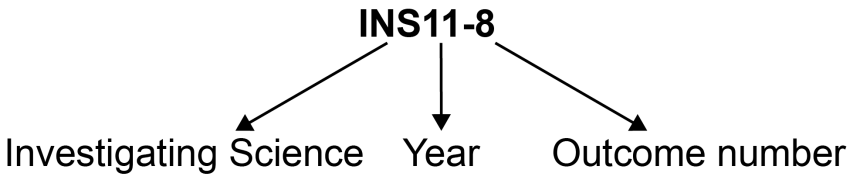 Working Scientifically outcomes 1–7 are common across Year 11 and Year 12.Knowledge and Understanding outcomes in Year 11 are numbered 8–11.Knowledge and Understanding outcomes in Year 12 are numbered 12–15.Learning Across the Curriculum IconsLearning across the curriculum content, including cross-curriculum priorities, general capabilities and other areas identified as important learning for all students, is incorporated and identified by icons in the syllabus.Cross-curriculum priorities 	Aboriginal and Torres Strait Islander histories and cultures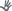  	Asia and Australia’s engagement with Asia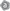  	Sustainability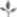 General capabilities 	Critical and creative thinking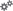  	Ethical understanding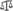  	Information and communication technology capability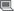  	Intercultural understanding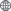  	Literacy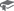  	Numeracy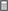  	Personal and social capability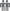 Other learning across the curriculum areas 	Civics and citizenship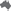  	Difference and diversity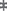  	Work and enterprise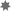 RationaleThe Investigating Science Stage 6 Syllabus is designed to assist students of all abilities engage with scientific processes, and apply those processes to investigate relevant personal, community and global scientific issues. The ongoing study of science and the specific Working Scientifically skills processes and their application have led humans to accumulate an evidence-based body of knowledge about human interactions – past, present and future – with the world and its galactic neighbourhood. The course is firmly focused on developing the Working Scientifically skills, as they provide a foundation for students to value investigation, solve problems, develop and communicate evidence-based arguments, and make informed decisions.The course promotes active inquiry and explores key concepts, models and phenomena. It draws and builds on the knowledge, understanding, skills, values and attitudes gained in Science Stage 5. The Stage 6 course is designed to enhance students’ understanding of the value of evidence-based investigations and the use of science-based inquiry in their lives.The Investigating Science course is designed to complement the study of the science disciplines by providing additional opportunities for students to investigate and develop an understanding of scientific concepts, their current and future uses, and their impacts on science and society. The course draws on and promotes interdisciplinary science, by allowing students to investigate a wide range of STEM (Science, Technology, Engineering and Mathematics) related issues and concepts in depth.Investigating Science encourages the development of a range of capabilities and capacities that enhance a student’s ability to participate in all aspects of community life and within a fast-changing technological landscape. The knowledge, understanding and skills gained from this course are intended to support students’ ongoing engagement with science, and to form the foundation for further studies and participation in current and emerging STEM-related post-school activities and industries.The Place of the Investigating Science Stage 6 Syllabus in the K–12 Curriculum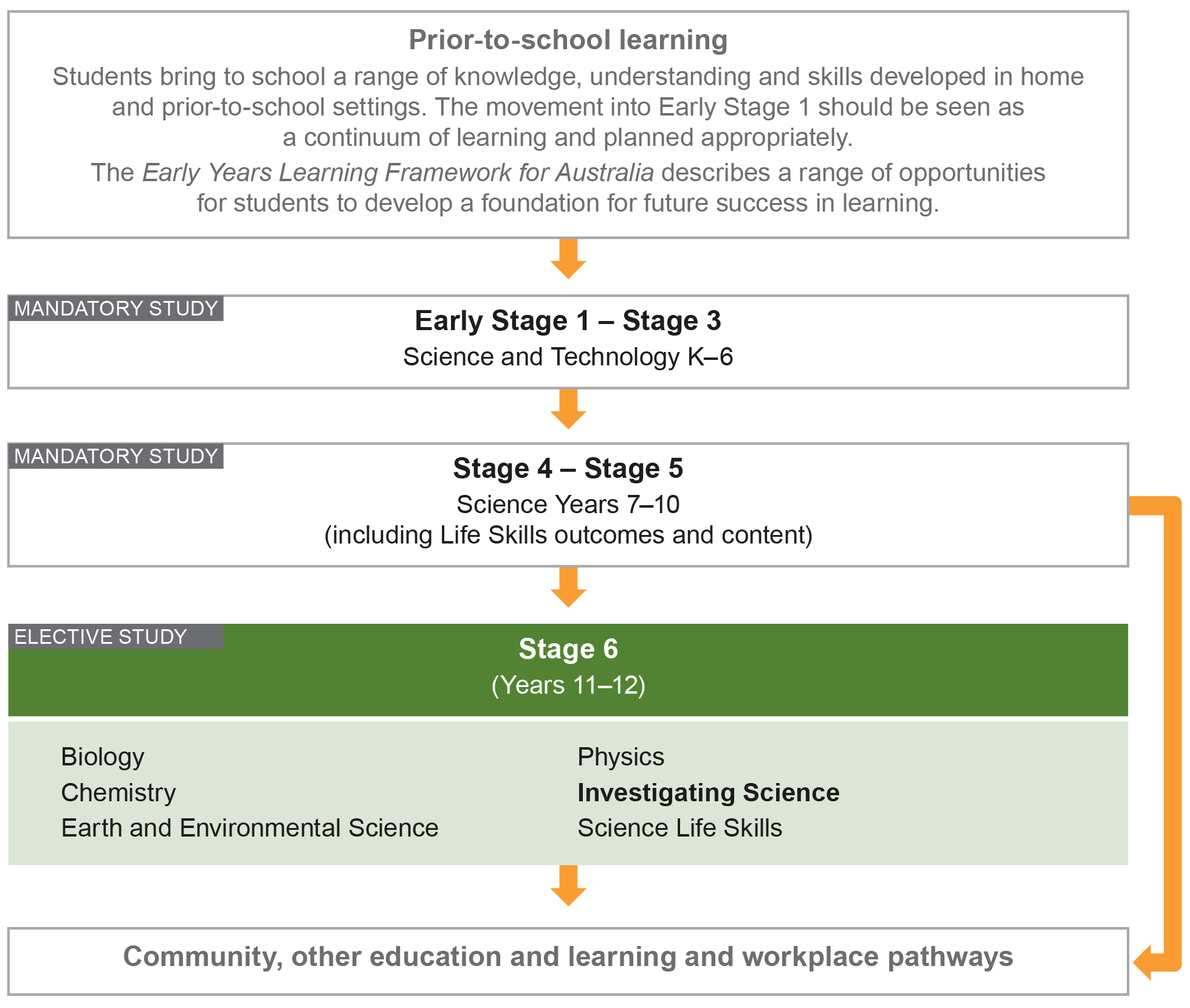 AimThe study of Investigating Science in Stage 6 enables students to develop an appreciation and understanding of science as a body of knowledge and a set of valuable processes that provide humans with an ability to understand themselves and the world in which they live. Through applying Working Scientifically skills processes, the course aims to enhance students’ analytical and problem-solving skills, in order to make evidence-based decisions and engage with and positively participate in an ever-changing, interconnected technological world.ObjectivesSkillsStudents:develop skills in applying the processes of Working Scientifically.Knowledge and UnderstandingYear 11 students:develop knowledge and understanding of cause and effectdevelop knowledge and understanding of models, theories and laws.Year 12 students:develop knowledge and understanding of science and technologydevelop knowledge and understanding of contemporary issues involving science.Values and AttitudesStudents:develop positive, informed values and attitudes towards sciencerecognise the importance and relevance of science in their livesrecognise the influence of economic, political and societal impacts on the development of scientific knowledgedevelop an appreciation of the influence of imagination and creativity in scientific research.OutcomesTable of Objectives and Outcomes – Continuum of LearningSkillsThe Working Scientifically outcomes at the beginning of each module are targeted for emphasis. The other Working Scientifically outcomes may also be addressed in each module.Knowledge and UnderstandingYear 11 Course Structure and Requirements *30 hours must be allocated to depth studies within the 120 indicative course hours.Requirements for Practical Investigations Scientific investigations include both practical investigations and secondary-sourced investigations. Practical investigations are an essential part of the Year 11 course and must occupy a minimum of 35 hours of course time, including time allocated to practical investigations in depth studies.Practical investigations include:undertaking laboratory experiments, including the use of appropriate digital technologiesfieldwork.Secondary-sourced investigations include:locating and accessing a wide range of secondary data and/or informationusing and reorganising secondary data and/or information.Year 12 Course Structure and Requirements*30 hours must be allocated to depth studies within the 120 indicative course hours.Requirements for Practical Investigations Scientific investigations include both practical investigations and secondary-sourced investigations. Practical investigations are an essential part of the Year 12 course and must occupy a minimum of 35 hours of course time, including time allocated to practical investigations in depth studies.Practical investigations include:undertaking laboratory experiments, including the use of appropriate digital technologiesfieldwork.Secondary-sourced investigations include:locating and accessing a wide range of secondary data and/or informationusing and reorganising secondary data and/or information.Assessment and ReportingInformation about assessment in relation to the Investigating Science syllabus is contained in Assessment and Reporting in Investigating Science Stage 6. It outlines course-specific advice and requirements regarding:Year 11 and Year 12 school-based assessment requirementsYear 11 and Year 12 mandatory components and weightingsExternal assessment requirements including HSC examination specifications.This information should be read in conjunction with requirements on the Assessment Certification Examination (ACE) website.Additional advice is available in the Principles of Assessment for Stage 6.ContentContent defines what students are expected to know and do as they work towards syllabus outcomes. It provides the foundations for students to successfully progress to the next stage of schooling or post-school opportunities.Teachers will make decisions about content regarding the sequence, emphasis and any adjustments required based on the needs, interests, abilities and prior learning of students.Content in Stage 6 syllabuses defines learning expectations that may be assessed in Higher School Certificate examinations.Organisation of ContentThe following diagram provides an illustrative representation of elements of the course and their relationship.The Year 11 and Year 12 courses each comprise four modules. The skills of Working Scientifically are integrated as course content throughout the syllabus. Each module includes a specific focus on some of the Working Scientifically skills. However, there is scope within each module to engage with all of the Working Scientifically skills.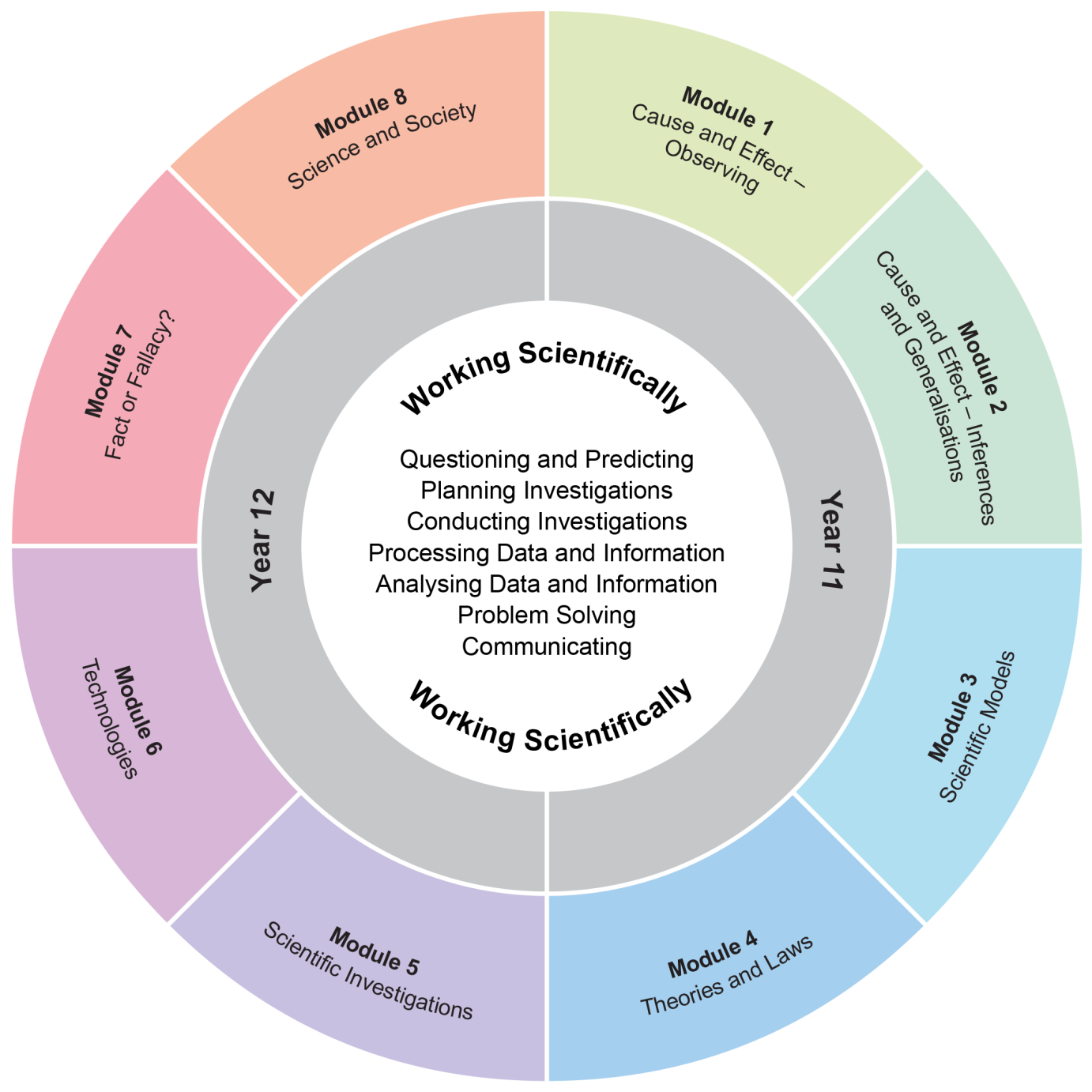 The Working Scientifically outcomes and content are integrated into each module wherever students undertake an investigation.Working ScientificallyWorking Scientifically skills are at the core of conducting practical and secondary-sourced investigations in science.Opportunities should be provided for students to engage with all the Working Scientifically skills in investigations. In each module, particular outcomes have been identified as those that are most relevant to the intended learning.Students are challenged to further develop their understanding of Working Scientifically as a group of dynamic and interdependent processes that are applied in each scientific investigation in a way that is appropriate and determined by the activity. This dynamism and interrelatedness adds a level of sophistication to students’ understanding of the true nature and practice of science. Through regular involvement in these processes, applying them as appropriate, in a range of varied practical investigations, students can broaden their interpretation of Working Scientifically beyond the common linear model.Students are encouraged to select the most appropriate gateway to the Working Scientifically processes. The pathways within the processes become self-evident through the nature of the investigation. An investigation may be instigated by, for example: direct observation of a phenomenoninconsistencies arising from results of a related investigation the quantitative and qualitative analysis of data secondary-sourced research.Students are challenged to be open to: refining or redeveloping their chosen proceduresredefining their questions and/or hypothesesmodifying their methodologies or designsconducting further practical investigationsconducting further secondary research. Students are also encouraged to communicate evidence-based conclusions and suggest ideas for future research. Unexpected results are to be welcomed to refine methodologies and to generate further investigation. Knowledge and understanding of science is essential to these processes. Through this practice of science, students can acquire a deeper knowledge and understanding of scientific concepts.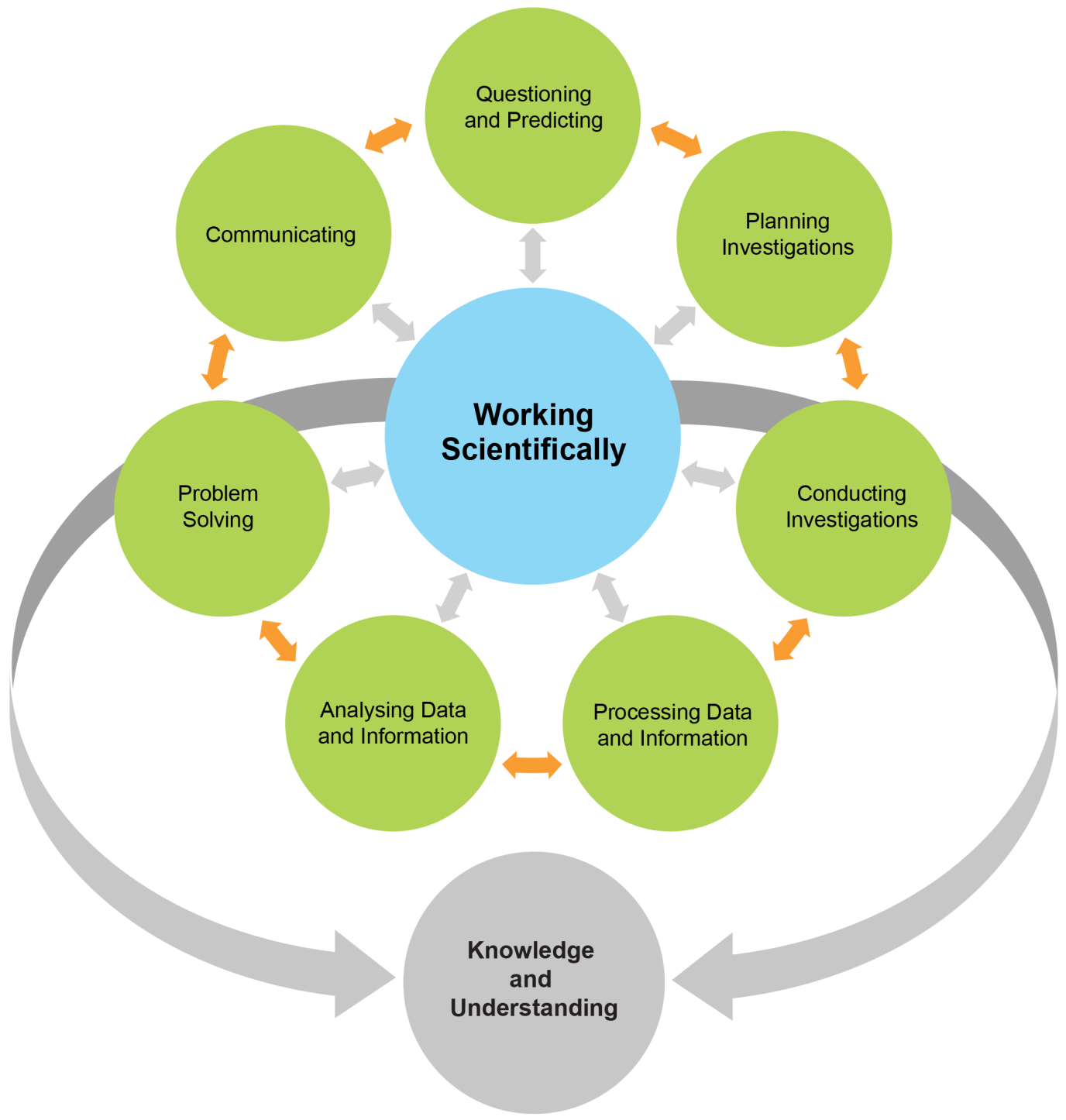 Each of the seven Working Scientifically outcomes represents one of the interdependent dynamic processes that are central to the study of science and the acquisition of scientific knowledge and skills. This course is structured to provide ongoing opportunities for students to implement these processes, particularly through the depth study provision. The following descriptions of the Working Scientifically outcomes provide further information about the skills students are expected to develop throughout the course.Questioning and PredictingDeveloping, proposing and evaluating inquiry questions and hypotheses challenge students to identify an issue or phenomenon that can be investigated scientifically by gathering primary and/or secondary-sourced data. Students develop inquiry question(s) that require observations, experimentation and/or research to aid in constructing a reasonable and informed hypothesis. The consideration of variables is to be included in the questioning process.Planning InvestigationsStudents justify the selection of equipment, resources chosen and design of an investigation. They ensure that all risks are assessed, appropriate materials and technologies are sourced, and all ethical concerns are considered. Variables are to be identified as independent, dependent and controlled to ensure a valid procedure is developed that will allow for the reliable collection of data. Investigations should include strategies that ensure controlled variables are kept constant and an experimental control is used as appropriate. Conducting InvestigationsStudents are to select appropriate equipment, employ safe work practices and ensure that risk assessments are conducted and followed. Appropriate technologies are to be used and procedures followed when disposing of waste. The selection and criteria for collecting valid and reliable data is to be methodical and, where appropriate, secondary-sourced information referenced correctly. Processing Data and Information Students use the most appropriate and meaningful methods and media to organise and analyse data and information sources, including digital technologies and the use of a variety of visual representations as appropriate. They process data from primary and secondary sources, including both qualitative and quantitative data and information.Analysing Data and InformationStudents identify trends, patterns and relationships; recognise error, uncertainty and limitations in data; and interpret scientific and media texts. They evaluate the relevance, accuracy, validity and reliability of the primary or secondary-sourced data in relation to investigations. They evaluate processes, claims and conclusions by considering the quality of available evidence, and use reasoning to construct scientific arguments. Where appropriate, mathematical models are to be applied, to demonstrate the trends and relationships that occur in data.Problem SolvingStudents use critical thinking skills and creativity to demonstrate an understanding of scientific principles underlying the solutions to inquiry questions and problems posed in investigations. Appropriate and varied strategies are employed, including the use of models to qualitatively and quantitatively explain and predict cause-and-effect relationships. In Working Scientifically, students synthesise and use evidence to construct and justify conclusions. To solve problems, students: interpret scientific and media texts; evaluate processes, claims and conclusions; and consider the quality of available evidence. CommunicatingCommunicating all components of the Working Scientifically processes with clarity and accuracy is essential. Students use qualitative and quantitative information gained from investigations using primary and secondary sources, including digital, visual, written and/or verbal forms of communication as appropriate. They apply appropriate scientific notations and nomenclature. They also appropriately apply and use scientific language that is suitable for specific audiences and contexts. InvestigationsAn investigation is a scientific process to answer a question, explore an idea or solve a problem. Investigations include activities such as planning a course of action, collecting data, processing and analysing data, reaching a conclusion and communicating. Investigations may include the collection of primary and/or secondary-sourced data or information.Practical investigations involve the collection of primary data. They may include:undertaking laboratory investigations, including fair tests and controlled experimentsundertaking fieldwork and surveysconstructing models.Secondary-sourced investigations can include:researching by using a variety of mediaextracting and reorganising secondary-sourced information in the form of flow charts, tables, graphs, diagrams, prose, keys, spreadsheets and databasesusing models to inform understanding.SafetySchools have a legal obligation in relation to safety. Teachers will need to ensure that they comply with relevant legislation as well as system and school requirements in relation to safety when implementing their programs. This includes legislation and guidelines relating to Work Health and Safety, and the handling and storage of chemical and dangerous goods.Animal ResearchSchools have a legal responsibility in relation to the welfare of animals. The keeping of animals and all practical activities involving animals must comply with relevant guidelines or legislation.Inquiry QuestionsInquiry questions are included in the course content and used to frame the syllabus content within each module. The depth of knowledge and understanding and skill development required to fully address the inquiry questions may vary. This allows for differentiation of the course content to cater for the diversity of learners.Depth Studies: Year 11 and Year 12What are Depth Studies?A depth study is any type of investigation/activity that a student completes individually or collaboratively that allows the further development of one or more concepts found within or inspired by the syllabus. It may be one investigation/activity or a series of investigations/activities. Depth studies provide opportunities for students to pursue their interests in science, acquire a depth of understanding, and take responsibility for their own learning. Depth studies promote differentiation and engagement, and support all forms of assessment, including assessment for, as and of learning. Depth studies allow for the demonstration of a range of Working Scientifically skills.A depth study may be, but is not limited to:a practical investigation or series of practical investigations and/or a secondary-sourced investigation or series of secondary-sourced investigationspresentations, research assignments or fieldwork reportsthe extension of concepts found within the course, either qualitatively and/or quantitatively.The length of time for any individual study and the pedagogies employed are not prescribed. The time for the depth studies may be allocated to a single study or spread over the year, and incorporate several studies depending on individual school and/or class requirements.Requirements for Depth StudiesA minimum of 30 hours of in-class time is allocated in both Year 11 and Year 12.At least one depth study must be included in both Year 11 and Year 12.The two Working Scientifically outcomes of Questioning and Predicting, and Communicating must be addressed in both Year 11 and Year 12.A minimum of two additional Working Scientifically skills outcomes, and further development of at least one Knowledge and Understanding outcome, are to be addressed in all depth studies.Ideas for Depth StudiesPractical InvestigationsDesign and conduct experimentsTest a claimTest a device.Secondary-sourced InvestigationsMake a documentary or media reportConduct a literature reviewDevelop an evidence-based argument Write a journal articleWrite an essay – historical or theoreticalDevelop an environmental management planAnalyse a work of fiction or film for scientific relevanceCreate a visual presentationInvestigate emerging technologies.CreatingDesign and inventCreate a working modelCreate a portfolio.FieldworkFieldwork may be a starting point for a practical investigation or secondary-sourced study and could be initiated by the following stimuli:an excursionengagement with community experts.Data AnalysisData analysis may be incorporated into a practical investigation or secondary-sourced investigation. For example:construction and analysis of graphs/tablesdata analysis from a variety of sourcesresearch analysis, eg of longitudinal data, resource-management data.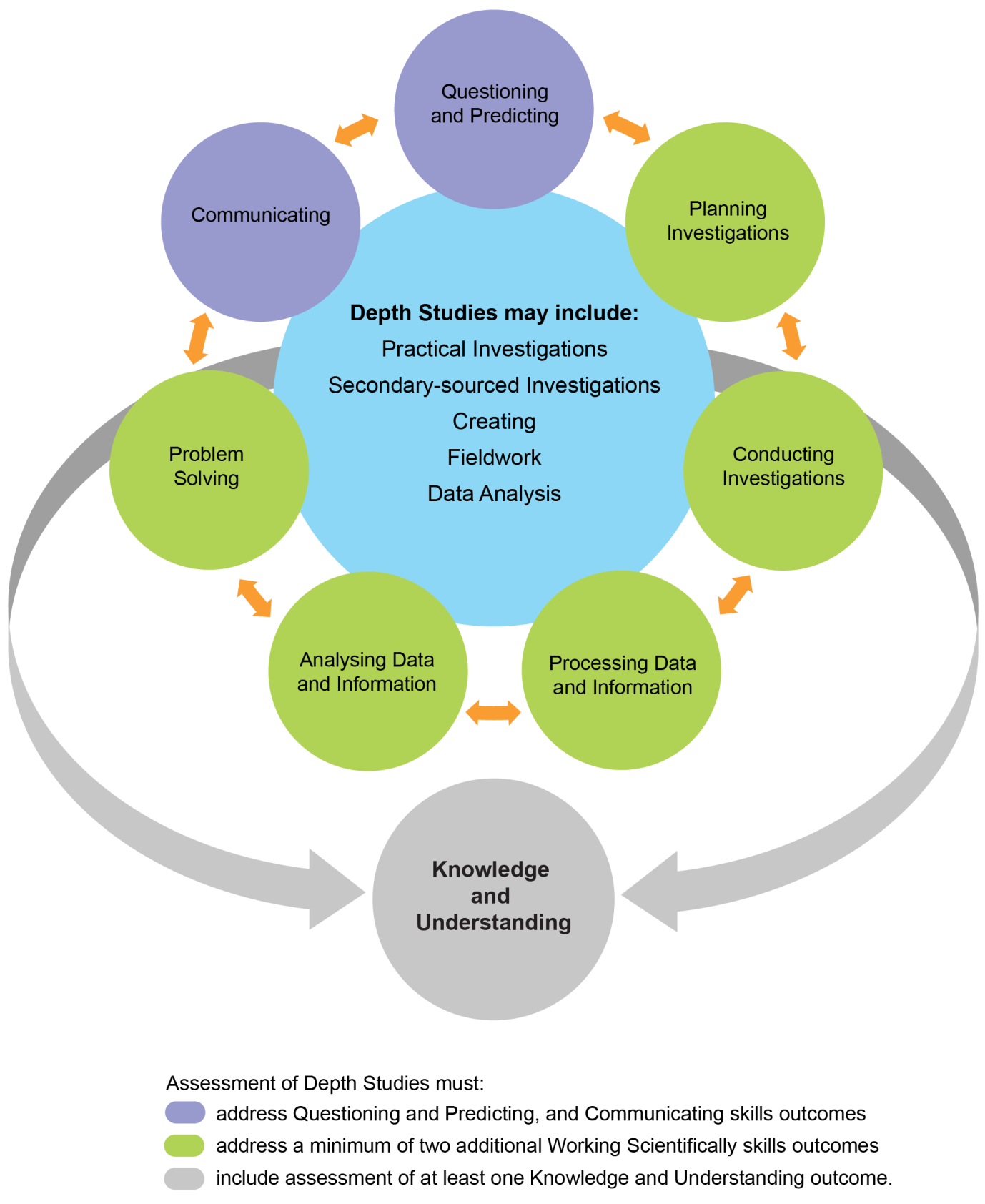 Learning Across the CurriculumLearning across the curriculum content, including the cross-curriculum priorities and general capabilities, assists students to achieve the broad learning outcomes defined in the NESA Statement of Equity Principles, the Melbourne Declaration on Educational Goals for Young Australians (December 2008) and in the Australian Government’s Core Skills for Work Developmental Framework (2013).Cross-curriculum priorities enable students to develop understanding about and address the contemporary issues they face.The cross-curriculum priorities are:Aboriginal and Torres Strait Islander histories and cultures Asia and Australia’s engagement with Asia Sustainability. 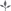 General capabilities encompass the knowledge, skills, attitudes and behaviours required to assist students to live and work successfully in the 21st century.The general capabilities are:Critical and creative thinking Ethical understanding Information and communication technology capability Intercultural understanding Literacy Numeracy Personal and social capability. NESA syllabuses include other areas identified as important learning for all students:Civics and citizenship Difference and diversity Work and enterprise. Learning across the curriculum content is incorporated, and identified by icons, in the content of the Investigating Science Stage 6 Syllabus in the following ways.Aboriginal and Torres Strait Islander Histories and Cultures 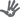 Aboriginal and Torres Strait Islander communities have diverse cultures, social structures and a history of unique, complex knowledge systems. In Investigating Science students are provided with opportunities to learn about how Aboriginal and Torres Strait Islander Peoples have developed and refined knowledge about the world through observation, making predictions, testing (trial and error) and responding to environmental factors within specific contexts. Students investigate examples of Aboriginal and Torres Strait Islander Peoples’ understanding of the environment and the ways in which traditional knowledge and Western scientific knowledge can be complementary.When planning and programming content relating to Aboriginal and Torres Strait Islander histories and cultures teachers are encouraged to:involve local Aboriginal communities and/or appropriate knowledge holders in determining suitable resources, or to use Aboriginal or Torres Strait Islander authored or endorsed publicationsread the Principles and Protocols relating to teaching and learning about Aboriginal and Torres Strait Islander histories and cultures and the involvement of local Aboriginal communities.Asia and Australia’s Engagement with Asia 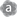 Asia and Australia’s engagement with Asia provides rich and engaging contexts for developing students’ science and technology knowledge, understanding and skills. In Investigating Science students are provided with opportunities to recognise that the Asia region includes diverse environments. They are provided with opportunities to appreciate how interactions within and between these environments and the impacts of human activity influence the region, including Australia, and have significance for the rest of the world. Asia plays an important role in scientific and technological research and development in areas such as medicine, natural resource management and natural disaster prediction and management.Sustainability 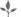 Sustainability is concerned with the ongoing capacity of the Earth to maintain all life. It provides authentic contexts for exploring, investigating and understanding systems in the natural and human-made environments. In Investigating Science students are provided with opportunities to investigate relationships between systems and system components, and consider the sustainability of food sources and the natural and human environments. Students engage in ethical debate and with different perspectives in solving ethical problems.Critical and Creative Thinking 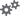 Critical and creative thinking are integral to activities where students learn to generate and evaluate knowledge, clarify concepts and ideas, seek possibilities, consider alternatives and solve problems. Critical and creative thinking are embedded in the skills and processes of Working Scientifically. In order to make evidence-based decisions, students are provided with opportunities to develop critical and creative thinking skills through: asking and posing questions; making predictions; engaging in practical and secondary-sourced investigations; and analysing and evaluating evidence.Ethical Understanding 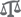 Students are provided with opportunities to develop the capability to assess ethical values and principles, and to understand how reasoning can assist ethical judgement. In Investigating Science students are provided with opportunities to form and make ethical judgements in relation to scientific investigations, design, codes of practice, and the use of scientific information and applications. Students explore the importance of reporting honestly based on evidence. They apply ethical guidelines in their investigations, particularly in regard to the implications for others and the environment.Information and Communication Technology Capability 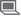 Information and communication technology (ICT) can be used effectively and appropriately to access, create and communicate information and ideas, solve problems and work collaboratively. In Investigating Science students are provided with opportunities to develop ICT capability when they: develop ideas and solutions; research science concepts and applications; investigate scientific phenomena; and communicate their scientific and technological understandings. In particular, they have opportunities to learn to: access information; collect, analyse and represent data; model and interpret concepts and relationships; and communicate scientific and technological ideas, processes and information. Intercultural Understanding 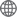 Students develop intercultural understanding as they learn to understand themselves in relation to others. This involves students valuing their own cultures and those of others, and engaging with people of diverse cultures in ways that recognise commonalities and differences, create connections and cultivate respect. In Investigating Science students are provided with opportunities to appreciate how diverse cultural perspectives have impacted on the development, breadth and diversity of scientific knowledge and applications. They learn about and engage with issues requiring cultural sensitivity, and learn that scientists work in culturally diverse teams to address issues and solve problems of national and international importance.Literacy 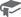 Literacy is the ability to use a repertoire of knowledge and skills to communicate and comprehend effectively, using a variety of modes and media. Being ‘literate’ is more than the acquisition of technical skills – it includes the ability to identify, understand, interpret, create and communicate effectively using written, visual and digital forms of expression and communication for a number of purposes. In Investigating Science students are provided with opportunities to understand that language varies according to the context and engage with different forms of written and spoken language to communicate scientific concepts. Students learn that scientific information can also be presented in the form of diagrams, flow charts, tables, graphs and models.Numeracy 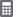 Numeracy involves recognising and understanding the role of mathematics in the world. Students become numerate as they develop the confidence, willingness and ability to apply mathematics in their lives in constructive and meaningful ways. In Investigating Science students are provided with opportunities to develop numeracy skills through practical measurement and the collection, representation and interpretation of data from first-hand investigations and secondary sources. Students consider issues of uncertainty and reliability in measurement and have opportunities to learn data analysis skills, identifying trends and patterns from numerical data and graphs. They apply mathematical equations and concepts in order to solve problems.Personal and Social Capability 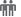 Students develop personal and social capability as they learn to understand and manage themselves, their relationships and their lives more effectively. This includes establishing positive relationships, making responsible decisions, working effectively individually and in teams, and constructively handling challenging situations. Through applying the processes of Working Scientifically, students can develop skills in collaboration, peer assessment and review. They plan and conduct a depth study either individually or in a team.Civics and Citizenship 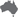 Civics and citizenship content involves knowledge and understanding of how our Australian society operates. In Investigating Science students are provided with opportunities to broaden their understanding of aspects of civics and citizenship related to the application of scientific ideas and technological advances, including ecological sustainability and the development of environmental and sustainable practices at a local, regional and national level. Difference and Diversity 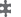 Difference and diversity comprise gender, race and socio-economic circumstances. Students are provided with opportunities to understand and appreciate the difference and diversity they experience in their everyday lives. Working Scientifically provides opportunities for students to work collaboratively, where they can develop an appreciation of the values and ideas of all group members. This appreciation also enables students to identify individual rights, challenge stereotypes and engage with opinions that are different to their own.Work and Enterprise 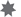 Students can develop work-related skills and an appreciation of the value of working individually and collaboratively when conducting investigations. In Investigating Science students are provided with opportunities to prioritise safe practices and understand the potential risks and hazards present when conducting investigations. They engage with risk assessment while working safely in the laboratory or the field.Investigating Science Year 11 Course ContentYear 11 Course Structure and Requirements*30 hours must be allocated to depth studies within the 120 indicative course hours.Requirements for Practical Investigations Scientific investigations include both practical investigations and secondary-sourced investigations. Practical investigations are an essential part of the Year 11 course and must occupy a minimum of 35 hours of course time, including time allocated to practical investigations in depth studies.Practical investigations include:undertaking laboratory experiments, including the use of appropriate digital technologiesfieldwork.Secondary-sourced investigations include:locating and accessing a wide range of secondary data and/or informationusing and reorganising secondary data and/or information.Working Scientifically SkillsIt is expected that the content of each skill will be addressed by the end of the Stage 6 course.Questioning and PredictingOutcomesA student:develops and evaluates questions and hypotheses for scientific investigation INS11/12-1ContentStudents:develop and evaluate inquiry questions and hypotheses to identify a concept that can be investigated scientifically, involving primary and secondary data modify questions and hypotheses to reflect new evidence Planning InvestigationsOutcomesA student:designs and evaluates investigations in order to obtain primary and secondary data and information INS11/12-2ContentStudents:assess risks, consider ethical issues and select appropriate materials and technologies when designing and planning an investigation   justify and evaluate the use of variables and experimental controls to ensure that a valid procedure is developed that allows for the reliable collection of data evaluate and modify an investigation in response to new evidence Conducting InvestigationsOutcomesA student:conducts investigations to collect valid and reliable primary and secondary data and information INS11/12-3ContentStudents:employ and evaluate safe work practices and manage risks  use appropriate technologies to ensure and evaluate accuracy  select and extract information from a wide range of reliable secondary sources and acknowledge them using an accepted referencing style  Processing Data and InformationOutcomesA student:selects and processes appropriate qualitative and quantitative data and information using a range of appropriate media INS11/12-4ContentStudents:select qualitative and quantitative data and information and represent them using a range of formats, digital technologies and appropriate media   apply quantitative processes where appropriate evaluate and improve the quality of data  Analysing Data and InformationOutcomesA student:analyses and evaluates primary and secondary data and information INS11/12-5ContentStudents:derive trends, patterns and relationships in data and informationassess error, uncertainty and limitations in data assess the relevance, accuracy, validity and reliability of primary and secondary data and suggest improvements to investigations  Problem SolvingOutcomesA student:solves scientific problems using primary and secondary data, critical thinking skills and scientific processes INS11/12-6ContentStudents:use modelling (including mathematical examples) to explain phenomena, make predictions and solve problems using evidence from primary and secondary sources use scientific evidence and critical thinking skills to solve problems CommunicatingOutcomesA student:communicates scientific understanding using suitable language and terminology for a specific audience or purpose INS11/12-7ContentStudents:select and use suitable forms of digital, visual, written and/or oral forms of communication  select and apply appropriate scientific notations, nomenclature and scientific language to communicate in a variety of contexts   construct evidence-based arguments and engage in peer feedback to evaluate an argument or conclusion   Module 1: Cause and Effect – ObservingOutcomesA student:develops and evaluates questions and hypotheses for scientific investigation INS11/12-1conducts investigations to collect valid and reliable primary and secondary data and information INS11/12-3selects and processes appropriate qualitative and quantitative data and information using a range of appropriate media INS11/12-4identifies that the collection of primary and secondary data initiates scientific investigations 
INS11-8Related Life Skills outcomes: SCLS6-1, SCLS6-3, SCLS6-4, SCLS6-8Content FocusObservation instigates all scientific experimentation. Investigative scientific processes can only be applied to phenomena that can be observed and measured. Detailed observations motivate scientists to ask questions about the causes and the effects of phenomena they observe. In this way, science continues to progress and enhance the lives of individuals and society by encouraging a continued search for reason and understanding.Students explore the importance of observation and the collection of quantitative and qualitative data in scientific investigations. They conduct their own practical investigation, either individually or collaboratively, which is used to demonstrate the importance of making detailed and accurate observations, determining the types of variables and formulating testable scientific hypotheses.Working ScientificallyIn this module, students focus on developing hypotheses that arise from their observations and evaluate these in order to gather, select and process appropriate qualitative and quantitative data. Students should be provided with opportunities to engage with all Working Scientifically skills throughout the course.ContentRole of ObservationsInquiry question: How does observation instigate scientific investigation?Students:carry out a practical investigation to record both quantitative and qualitative data from observations, for example:burning a candle floating in a closed containerthe behaviour of slaters in a dry/wet or light/dark environmentthe Bernoulli effectstrata in rock cuttingsdiscuss and evaluate the characteristics of observations made compared to inferences drawn in respect of the practical investigation research how observation has instigated experimentation to investigate cause and effect in historical examples, including but not limited to:  Archimedes observing the displacement of waterAlexander Fleming’s observations of the effect of mould on bacteriaGalileo’s observations of the movement of Jupiter’s moons assess ways in which Aboriginal and Torres Strait Islander Peoples use observation to develop an understanding of Country and Place in order to create innovative ways of managing the natural environment, including but not limited to:     firestick farmingknowledge about plants for medicinal purposesObservationsInquiry question: What are the benefits and drawbacks of qualitative and quantitative observations?Students:carry out a practical activity to qualitatively and quantitatively describe, for example:microscopic images of a variety of cellsgeological strata in rock faces and road cuttings an object falling due to gravitycharacteristics of acids and basesanalyse the quantitative data from the following information sources, including but not limited to:   digital images and hand-drawn diagrams of cellsgeological succession obtained from rock stratagraphs of results obtained from observations of an object falling due to gravitydata showing the pH of acids and basesevaluate the differences between qualitative and quantitative observations and data and where these are used   Observations as EvidenceInquiry question: How does primary data provide evidence for further investigation?Students:use data gathered to plan a practical investigation to:  pose further questions that will be investigateddiscuss the role of variablesdetermine the independent and dependent variablesformulate a hypothesis that links the independent and dependent variablesdescribe at least three variables that should be controlled in order to increase the validity of the investigationdevelop a method to collect primary data for a practical investigation by:  describing how to change the independent variabledetermining the characteristics of the measurements that will form the dependent variabledescribing how the data will be collecteddescribing how the controlled variables will be made consistentdescribing how risks can be minimisedevaluate how observation is limited by the observational tools available, including but not limited to:  observing the Universedigital versus analogue technologiesObserving, Collecting and Recording DataInquiry question: How does the collection and presentation of primary data affect the outcome of a scientific investigation?Students:carry out the planned practical investigation, above, to collect primary data   apply conventions for collecting and recording observations to qualitatively and quantitatively analyse the primary data, including but not limited to:    tabulationgraphingvisual representationsdigital representationscompare the usefulness of observations recorded in the initial practical activity with the primary data gathered in this planned practical investigation Conclusions Promote Further ObservationsInquiry question: How do conclusions drawn from the interpretation of primary data promote further scientific investigation?Students:draw conclusions from the analysis of the primary data collected in the practical investigation  evaluate the process of drawing conclusions from the primary data collected assess the findings of the scientific investigation in relation to the findings of other related investigationsassess the need to make further observations by gathering data about other phenomena arising from the practical investigation  Module 2: Cause and Effect – Inferences and GeneralisationsOutcomesA student:develops and evaluates questions and hypotheses for scientific investigation INS11/12-1designs and evaluates investigations in order to obtain primary and secondary data and information INS11/12-2selects and processes appropriate qualitative and quantitative data and information using a range of appropriate media INS11/12-4examines the use of inferences and generalisations in scientific investigations INS11-9Related Life Skills outcomes: SCLS6-1, SCLS6-2, SCLS6-4, SCLS6-9Content FocusScientific inquiry follows on from humans making inferences and generalisations from commonly held understandings. Such inferences and generalisations have led to a wide range of investigations being performed throughout history, culminating in breakthroughs in scientific understanding. Many hypotheses, when found to be correct, have generated further inquiry and created the need to develop new technologies for further observation.Students consider primary and secondary-sourced data and its influence on scientific investigations. In this module, students engage in gathering primary and secondary-sourced data to assist them in conducting and reporting on investigations, and to further develop their understanding of the central roles of scientific questioning and collaboration in the pursuit of scientific truth.Working ScientificallyIn this module, students focus on designing and evaluating investigations, drawing inferences, making generalisations, and developing and testing hypotheses through the collection and processing of data. Students should be provided with opportunities to engage with all Working Scientifically skills throughout the course.ContentObservations and InferencesInquiry question: What inferences can be drawn from observations?Students:investigate the practices of Aboriginal and Torres Strait Islander Peoples that relate to observations and inferences, including but not limited to: leaching of toxins in bush tuckerlocating sources of freshwater within bodies of salt waterconduct a collaborative practical investigation and collect a range of qualitative and quantitative primary data from one of the following:   growth of plantsreactions of calcium carbonatethe ‘life’ of different batteries under different circumstanceswater quality of a pond or local streammake inferences and conclusions derived from the primary data collected in this collaborative practical investigationUsing Secondary-sourced DataInquiry question: How is secondary-sourced data used in practical investigations?Students:collect qualitative and quantitative secondary-sourced data to validate the inferences and conclusions drawn from the practical investigation carried out above, based on one or more of the following:   the effect of soil salinity on plant growthchemical reactions in cave formationenergy storagemethods of water monitoring discuss how secondary-sourced data adds to the inferences and conclusions drawn from primary dataevaluate the usefulness of considering secondary-sourced research before undertaking an investigation to collect primary data, in order to: make inferencesdevelop inquiry questionsconstruct suitable hypothesesplan suitable investigationsavoid unnecessary investigationObserving PatternsInquiry question: How does humans’ ability to recognise patterns affect the way they interpret data?Students:describe patterns that have been observed over time throughout the Universe and in nature using, for example: animal migrationmovement of cometsformation and shape of snow crystalselements exhibiting certain propertiesinterpret data in order to propose a hypothesis based on an irregular pattern observed over time in the Universe and in nature using, for example:   the Aurora Australisfractals in naturethe behaviour of unstable isotopesexamine the human tendency to observe patterns and misinterpret information, for example:pareidoliaoptical illusionsdiscuss how the tendency to recognise patterns, even when they may not exist, can lead to misinterpretation of datadiscuss the role and significance of outliers in dataDeveloping Inquiry Questions Inquiry question: How can hypotheses and assumptions be tested?Students:gather secondary-sourced data describing historical instances of long-standing assumptions that have been updated by scientific investigation, including but not limited to:  spontaneous generation and the investigations that led to the proposal of the germ theoryradioactivity: including the work of Henri Becquerel and Marie Curie phlogiston theoryhuman influences on atmospheric pollutionpropose an inquiry question, construct a hypothesis and conduct an investigation that tests a common assumption, for example:washing with antibacterial soap kills more germs than washing with normal soapthe Sun rises in the East and sets in the Westwhat goes up must come downuse appropriate representations to analyse the data    Generalisations in ScienceInquiry question: What generalisations and assumptions are made from observed data?Students:make generalisations to describe any trends found in the data  draw conclusion based on generalisations  Peer ReviewInquiry question: What role do peers play in scientific investigation?Students:assess the input that collaborative teams and alternative perspectives have had on the development of hypotheses and research questions that have contributed to the development of, for example:   particle acceleratorsperiodic tablestudy of bioastronomygeological uniformitarianismassess the scientific community's current understanding of scientific mysteries and outline why this understanding remains incomplete, including but not limited to:  origins of life on the Earththe idea that feynmanium is the last chemical on the periodic table that could existthe expanding Universe and Hubble constantevaluate biases that may have affected the scientific thinking of European settlers about Aboriginal and Torres Strait Islander Peoples’ ecological understanding and knowledge of Country and Place in relation to agricultural practices and the biological and natural resources of Australia     Module 3: Scientific ModelsOutcomesA student:designs and evaluates investigations in order to obtain primary and secondary data and information INS11/12-2conducts investigations to collect valid and reliable primary and secondary data and information INS11/12-3selects and processes appropriate qualitative and quantitative data and information using a range of appropriate media INS11/12-4develops, and engages with, modelling as an aid in predicting and simplifying scientific objects and processes INS11-10Related Life Skills outcomes: SCLS6-2, SCLS6-3, SCLS6-4, SCLS6-10Content FocusScientific models are developed as a means of helping people understand scientific concepts and representing them in a visual medium. Models are used to make predictions. They may include physical and digital models, which can be refined over time by the inclusion of new scientific knowledge.Students recognise that many scientific models have limitations and are modified as further evidence comes to light. For this reason, scientific models are continually evaluated for accuracy and applicability by the global scientific community through the process of peer review. Students construct and evaluate their own models, which are generated through practical investigation.Working ScientificallyIn this module, students focus on designing and evaluating investigations to collect valid and reliable primary and secondary qualitative and quantitative data, and apply scientific modelling. Students should be provided with opportunities to engage with all Working Scientifically skills throughout the course.ContentModels to Inform UnderstandingInquiry question: What is a scientific model?Students:examine the types of models that may be used in science, including:   diagramsphysical replicasmathematical representationsanalogiescomputer simulationsInquiry question: What makes scientific models useful?Students:examine the use of scientific models, including but not limited to:   epidemic modelsmodels of the Universeatomic models climate modelsoutline how models have been used to illustrate, simplify and represent scientific concepts and processes  explain how scientific models are used to make predictions that are difficult to analyse in the real world due to time frames, size and cost   assess the effectiveness of models at facilitating the understanding of scientific processes, structures and mathematical relationships through the use of:  diagramsphysical replicasmathematical representationsanalogiescomputer simulationsevaluate how scientific models draw on a growing body of data from a wide range of disciplines and technologies to refine predictions and test new hypotheses   Types of ModelsInquiry question: When should a particular model be used?Students:explain why new evidence can challenge the use of existing scientific models and may result in those models being contested and refined or replaced, including but not limited to the development of:  epidemic modelsmodels of the Universeatomic models climate modelscompare the limitations of simple and complex scientific models  Constructing a ModelInquiry question: How can a model be constructed to simplify understanding of a scientific concept?Students:investigate a scientific concept or process that can be represented using a model, by:    planning a model with reference to the scientific literatureconstructing a model using appropriate resources to represent the selected scientific conceptdemonstrating how the model could be used to make a predictionpresenting and evaluating the model through peer feedback   Module 4: Theories and LawsOutcomesA student:analyses and evaluates primary and secondary data and information INS11/12-5solves scientific problems using primary and secondary data, critical thinking skills and scientific processes INS11/12-6communicates scientific understanding using suitable language and terminology for a specific audience or purpose INS11/12-7describes and assesses how scientific explanations, laws and theories have developed INS11-11Related Life Skills outcomes: SCLS6-5, SCLS6-6, SCLS6-7, SCLS6-10Content FocusThe term ‘science’ comes from the Latin scientia, which means ‘a knowledge based on demonstrable and reproducible data’. Reproducible data is used by scientists to develop theories and laws to explain and describe phenomena. Theories provide a coherent understanding of a wide range of phenomena. A law is usually a statement that can be expressed as a mathematical relationship. It describes phenomena in nature, with no exceptions, at a point in time. Testing scientific theories drives scientific breakthroughs and questions current understandings.Students examine how complex models and theories often require a wide range of evidence, which impacts on society and the environment. In this module, students engage in practical and secondary investigations that are related to major theories or laws and their application.Working ScientificallyIn this module, students focus on analysing and evaluating data to solve problems and communicate ideas about the development of theories and laws. Students should be provided with opportunities to engage with all Working Scientifically skills throughout the course.ContentIntroduction to Scientific Theories and LawsInquiry question: What are the differences and similarities between scientific theories and laws?Students:collect primary data to investigate the law of conservation of mass   collect secondary-sourced data to investigate the theory of plate tectonics   compare the characteristics of theories and laws  Development of a Theory Inquiry question: What leads to a theory being developed?Students:gather secondary-sourced data to investigate the supporting evidence and development of theories, including but not limited to:     germ theoryoxygen theory of combustiongather secondary-sourced data to investigate how aspects of a theory can be disproved through the collection of evidence, including:    Geocentric Theory (of the solar system)Theory of Inheritance of Acquired CharacteristicsDalton’s atomic theorySteady State Theory of the Universe (in cosmology)Development of LawsInquiry question: What leads to the acceptance of a scientific law?Students:gather secondary-sourced data to investigate and assess the evidence that supports scientific laws, including but not limited to:    Newton’s Second Law of MotionAvogadro’s Lawlaw of superpositionMendel’s Law of Dominancedesign and collect primary data to show that results can be predicted by laws, including but not limited to: Ohm’s Lawlaw of conservation of energyApplication of Theories and Laws in ScienceInquiry question: How are theories and laws used in science?Students:investigate how the law of conservation of energy is applied in different science disciplines through primary and secondary-sourced research, including but not limited to:    ChemistryPhysicsHuman BiologyEarth and Environmental Sciencedemonstrate, using evidence and examples, how diverse phenomena have been unified into specific theories, for example:    atomic theorytheory of evolutionBig Bang theoryplate tectonic theorygather secondary-sourced data to investigate how scientific investigations of nuclear reactions and decay changed the way in which the law of conservation of mass and law of conservation of energy are interpreted    Investigating Science Year 12 Course ContentYear 12 Course Structure and Requirements*30 hours must be allocated to depth studies within the 120 indicative course hours.Requirements for Practical Investigations Scientific investigations include both practical investigations and secondary-sourced investigations. Practical investigations are an essential part of the Year 12 course and must occupy a minimum of 35 hours of course time, including time allocated to practical investigations in depth studies.Practical investigations include:undertaking laboratory experiments, including the use of appropriate digital technologiesfieldwork.Secondary-sourced investigations include:locating and accessing a wide range of secondary data and/or informationusing and reorganising secondary data and/or information.Working Scientifically SkillsIt is expected that the content of each skill will be addressed by the end of the Stage 6 course.Questioning and PredictingOutcomesA student:develops and evaluates questions and hypotheses for scientific investigation INS11/12-1ContentStudents:develop and evaluate inquiry questions and hypotheses to identify a concept that can be investigated scientifically, involving primary and secondary data modify questions and hypotheses to reflect new evidence Planning InvestigationsOutcomesA student:designs and evaluates investigations in order to obtain primary and secondary data and information INS11/12-2ContentStudents:assess risks, consider ethical issues and select appropriate materials and technologies when designing and planning an investigation  justify and evaluate the use of variables and experimental controls to ensure that a valid procedure is developed that allows for the reliable collection of data evaluate and modify an investigation in response to new evidence Conducting InvestigationsOutcomesA student:conducts investigations to collect valid and reliable primary and secondary data and information INS11/12-3ContentStudents:employ and evaluate safe work practices and manage risks  use appropriate technologies to ensure and evaluate accuracy  select and extract information from a wide range of reliable secondary sources and acknowledge them using an accepted referencing style  Processing Data and InformationOutcomesA student:selects and processes appropriate qualitative and quantitative data and information using a range of appropriate media INS11/12-4ContentStudents:select qualitative and quantitative data and information and represent them using a range of formats, digital technologies and appropriate media   apply quantitative processes where appropriate evaluate and improve the quality of data  Analysing Data and InformationOutcomesA student:analyses and evaluates primary and secondary data and information INS11/12-5ContentStudents:derive trends, patterns and relationships in data and informationassess error, uncertainty and limitations in data assess the relevance, accuracy, validity and reliability of primary and secondary data and suggest improvements to investigations  Problem SolvingOutcomesA student:solves scientific problems using primary and secondary data, critical thinking skills and scientific processes INS11/12-6ContentStudents:use modelling (including mathematical examples) to explain phenomena, make predictions and solve problems using evidence from primary and secondary sources use scientific evidence and critical thinking skills to solve problems CommunicatingOutcomesA student:communicates scientific understanding using suitable language and terminology for a specific audience or purpose INS11/12-7ContentStudents:select and use suitable forms of digital, visual, written and/or oral forms of communication  select and apply appropriate scientific notations, nomenclature and scientific language to communicate in a variety of contexts  construct evidence-based arguments and engage in peer feedback to evaluate an argument or conclusion   Module 5: Scientific InvestigationsOutcomesA student:develops and evaluates questions and hypotheses for scientific investigation INS11/12-1designs and evaluates investigations in order to obtain primary and secondary data and information INS11/12-2conducts investigations to collect valid and reliable primary and secondary data and information INS11/12-3develops and evaluates the process of undertaking scientific investigations INS12-12Related Life Skills outcomes: SCLS6-1, SCLS6-2, SCLS6-3, SCLS6-11Content FocusStudents learn that the experimental method is a dynamic process influenced by initial observations, new evidence, unexpected results or phenomena arising from the investigation. They examine the interrelated roles of practical and secondary-sourced investigations. When conducting practical and secondary-sourced investigations, students use peer feedback to refine their investigative designs and report on their findings.Students explore the importance of accuracy, validity and reliability in relation to the investigative work of a scientist. They examine the differences between a scientific investigation and a scientific report, recognising that although the report format follows a sequential order, the investigation need not.Working ScientificallyIn this module, students focus on: developing and evaluating hypotheses and questions; designing and evaluating investigations; and undertaking valid scientific investigations. Students should be provided with opportunities to engage with all Working Scientifically skills throughout the course.ContentPractical Investigations to Obtain Primary DataInquiry question: What initiates an investigation?Students:research the factors that led scientists to investigate the following, including but not limited to:  peptic ulcers (Marshall and Warren)plant growth (Von Helmont)microwaves (Spencer)propose a reason for the scientists undertaking their investigations above by examining the type of data or information that they sought, for example: finding relationships or patterns in identified phenomenatesting the conclusion of a previous investigationutilising scientific knowledge and understanding to make more accurate predictions and develop new technologiesdetermine the hypotheses that were tested in each of the scientific investigations abovedescribe where deviations from the traditional and linear models of scientific methodology were necessary in order to test each hypothesis in the investigations aboveDifferent Types of Scientific InvestigationsInquiry question: What type of methodology best suits a scientific investigation?Students:using examples, evaluate the objectives and data collected in an investigation by a recognised scientist or team of scientists, including but not limited to:  Marshall and Warren and peptic ulcersEratosthenes and Earth’s circumferenceDoppler and the Doppler effectPriestley’s experiments with oxygenevaluate the methodology of the scientific investigations above by:  justifying the method chosen based on the subject of the investigation and the context, for example: experimental testing, fieldwork, locating and using information sources, conducting surveys and using modelling and simulationsevaluating the relevance of the investigation by considering the peer-reviewed literature in the area of study  justifying the suitability of the type of data that is to be collected   Student InvestigationStudents:develop a method most appropriate to test a hypothesis following observationjustify the type of methodology used to test the hypothesisReliability and ValidityInquiry question: How is the integrity of a scientific investigation judged?Students:evaluate the design of the student investigation by:explaining the choice of independent, dependent and controlled variables with reference to the research question explaining the sample selection and sample sizes used for gathering data justifying the suitability of materials used based on their relevance to the research question, availability, cost, risk and familiarity of use assessing the ethics of conducting the investigation by considering confidentiality, humane treatment and animal welfare predicting an achievable time frame to conduct the investigationjustifying working individually or collaboratively conduct the planned investigation and collect, record and analyse primary datadraw a conclusion or conclusions, and suggest further investigation or research by:analysing the results and interpreting the data    explaining the relevance of the findings of the investigation in relation to the inquiry question and hypothesis  justifying the methodology and any changes made to improve the data collected describing potential beneficial and harmful consequences when the findings are applied to a real-world scenario evaluate the validity of the investigation by determining whether the tests measured what they were intended to measureevaluate the reliability of the investigation by determining:consistency of the results obtainedmeasures taken to reduce errorReportingInquiry question: What is the structure of an investigative report?Students:review a published and peer-reviewed scientific report to determine the conventions of writing a report on a practical investigation  use a sample of a published and peer-reviewed secondary source to identify:     the purpose of the report measures taken to reduce errorthe language style usedthe presentation and structure of the reportcompare and contrast the structures and functions of a scientific investigation and its written report  prepare a report on the student investigation that was carried out   Module 6: TechnologiesOutcomesA student:develops and evaluates questions and hypotheses for scientific investigation INS11/12-1designs and evaluates investigations in order to obtain primary and secondary data and information INS11/12-2selects and processes appropriate qualitative and quantitative data and information using a range of appropriate media INS11/12-4describes and explains how science drives the development of technologies INS12-13Related Life Skills outcomes: SCLS6-1, SCLS6-2, SCLS6-4, SCLS6-12Content FocusThe rapid development of new technologies has enhanced industrial and agricultural processes, medical applications and communications. Students explore the dynamic relationship between science and technology where the continuing advancement of science is dependent on the development of new tools and materials. They also examine how advances in science inform the development of new technologies and so reflect the interdependence of science and technology.Students consider experimental risks as they engage with the skills of Working Scientifically. They investigate the appropriateness of using a range of technologies in conducting practical investigations, including those that provide accurate measurement.Working ScientificallyIn this module, students focus on developing hypotheses and questions and process appropriate qualitative and quantitative data. They demonstrate how science drives demand for the development of further technologies. Students should be provided with opportunities to engage with all Working Scientifically skills throughout the course.ContentScientific Investigation and TechnologyInquiry question: How does technology enhance and/or limit scientific investigation?Students:design a practical investigation that uses available technologies to measure both the independent and dependent variables that produce quantitative data to measure the effect of changes of, including but not limited to:   temperature on reaction ratetemperature on volume of gasspeed on distance travelledpressure on volume of gasconduct the practical investigation to obtain relevant data and evaluate the limitations of the technologies used   investigate the range of measuring devices used in the practical investigation and assess the likelihood of random and systematic errors and the devices' degree of accuracy   using specific examples, compare the accuracy of analogue and digital technologies in making observations  assess the safety of technologies selected for the practical investigation by using chemical safety data and Work Health and Safety guidelines as appropriate A Continuous CycleInquiry question: How have developments in technology led to advances in scientific theories and laws that, in turn, drive the need for further developments in technology?Students:using examples, assess the impact that developments in technologies have had on the accumulation of evidence for scientific theories, laws and models, including but not limited to:  computerised simulations and models of the Earth’s geological historyX-ray diffraction and the discovery of the structure of deoxyribonucleic acid (DNA)technology to detect radioactivity and the development of atomic theorythe Hadron collider and discovery of the Higgs bosonusing examples, assess the impact that developments in scientific theories, laws and models have had on the development of new technologies, including but not limited to:  the laws of refraction and reflection on the development of microscopes and telescopesradioactivity and radioactive decay on the development of radiotherapy and nuclear bombsthe discovery of the structure of DNA and the development of biotechnologies to genetically modify organismsNewton’s laws and the technology required to build buildings capable of withstanding earthquakesinvestigate scientists’ increasing awareness of the value of Aboriginal and Torres Strait Islander Peoples’ knowledge and understanding of the medicinal and material uses of plants and, in partnership with communities, investigate the potential for ethical development of new drug treatments and synthetic chemicals through the bioharvesting of plants from Country and Place    Module 7: Fact or Fallacy?OutcomesA student:selects and processes appropriate qualitative and quantitative data and information using a range of appropriate media INS11/12-4analyses and evaluates primary and secondary data and information INS11/12-5solves scientific problems using primary and secondary data, critical thinking skills and scientific processes INS11/12-6communicates scientific understanding using suitable language and terminology for a specific audience or purpose INS11/12-7uses evidence-based analysis in a scientific investigation to support or refute a hypothesis 
INS12-14Related Life Skills outcomes: SCLS6-4, SCLS6-5, SCLS6-6, SCLS6-7, SCLS6-13Content FocusThe scientific process is the most powerful tool available for generating knowledge about the world. It uses evidence and measurement to find truth and highlight misinterpretations and misrepresentations. Science as a human endeavour is subject to human failings, which can contribute to fallacies, misinterpretations and, on occasion, fraud. For this reason, scientific processes attempt to compensate for human failings by questioning evidence, re-testing ideas, replicating results and engaging with peer review in order to evaluate research.Students investigate claims through conducting practical and secondary-sourced investigations and evaluate these based on scientific evidence. They explore examples of scientific claims made in the media and investigate the benefits of peer review.Working ScientificallyIn this module, students focus on selecting, processing, analysing and evaluating primary and secondary data and information sources. Students communicate scientific understanding and information about factual or fallacious claims. Students should be provided with opportunities to engage with all Working Scientifically skills throughout the course.ContentTesting ClaimsInquiry question: How can a claim be tested?Students:plan and conduct an investigation based on testing a claim, and consider:    validity of the experimental designreliability of the data obtainedaccuracy of the procedure, including random and systematic errorusing examples, evaluate the impact that sample selection and sample sizes can have on the results of an investigation   compare emotive advertising with evidence-based claims, including but not limited to:    health claims on food packagingclaims about the efficacy of a productImpacts on InvestigationsInquiry question: What factors can affect the way data can be interpreted, analysed and understood?Students:using examples, justify the use of placebos, double-blind trials and control groups in order to draw valid conclusions   evaluate the impact of societal and economic influences on the collection and interpretation of data, including but not limited to:  	predicting variations in climate suggesting remedies for health conditionsmanipulating statistical dataEvidence-based AnalysisInquiry question: What type of evidence is needed to draw valid conclusions?Students:evaluate how evidence of a correlation can be misinterpreted as causation, including but not limited to:  the Hawthorne effect1991 study that linked hormone replacement therapy to coronary heart diseasethe Mozart Effect on child developmentReading Between the LinesInquiry question: How does the reporting of science influence the general public’s understanding of the subject?Students:examine a contemporary scientific debate and how it is portrayed in the mainstream media, including but not limited to:   accuracy of informationvalidity of datareliability of information sourcesevaluate the use and interpretation of the terms ‘theory’, ‘hypothesis’, ‘belief’ and ‘law’ in relation to media reporting of scientific developments compare the difference in reporting between a peer-reviewed journal article and a scientific article published in popular media analyse how conflicts of interest can result in scientific evidence being suppressed, misinterpreted or misrepresented and discuss measures to counteract such conflicts, including but not limited to: tobacco industry and lung cancerfossil fuel industry and climate changecommercial industries researching products for marketasbestos mining and lung cancerdescribe the halo effect and, using examples, explain how the influence of positive perceptions can result in the rejection of valid alternative perspectives, including but not limited to: celebrities endorsing products or viewpointspopular brand companies making misleading advertising claimsusing examples, analyse a pseudo-scientific claim and how scientific language and processes can be manipulated to sway public opinion, including but not limited to: astrologynumerologyiridologyScience as Self-correcting – the IssuesInquiry question: Can the scientific community and process of peer review find ‘the truth’?Students:conduct an investigation using secondary sources to research a scientist who has falsified their scientific experimental results, and discuss the process used to uncover the fraudulent research    analyse the scientific debate surrounding ‘publication’ and discuss the implications of scientists’ need to ‘publish or perish’  evaluate the increasing volume of scientific papers being published and assess the feasibility of science to effectively manage, review, replicate and validate investigations, for example:  Pons and Fleischmann's cold fusion announcement in 1989Alex Smolyanitsky’s falsified scientific paper using the pseudonyms Maggie Simpson and Edna Krabapple, accepted for publication in 2014Tom Spears’ nonsense journal submission accepted for publication in 2013analyse the benefits of peer review in relation to the advancement of science    discuss the impact of fake science journals on the public perception of science  Module 8: Science and SocietyOutcomesA student:analyses and evaluates primary and secondary data and information INS11/12-5solves scientific problems using primary and secondary data, critical thinking skills and scientific processes INS11/12-6communicates scientific understanding using suitable language and terminology for a specific audience or purpose INS11/12-7evaluates the implications of ethical, social, economic and political influences on science 
INS12-15Related Life Skills outcomes: SCLS6-5, SCLS6-6, SCLS6-7, SCLS6-14, SCLS6-15Content FocusThose who pursue the study of science have created processes, tools and products that challenge and influence society and some of its belief systems, ethics and societal norms. In response, society debates and regulates science in order to prevent harmful developments and unacceptable outcomes, and to allow for new and beneficial products, processes and ideas. Science also can be affected by society, as well as governments, industry, economic interests and cultural perspectives.Students explore the impacts of ethical, social, economic and political influences on science and its research.Working ScientificallyIn this module, students focus on analysing and evaluating primary and secondary data to solve problems and communicate scientific understanding about the position and application of science in society. Students should be provided with opportunities to engage with all Working Scientifically skills throughout the course.ContentIncidents, Events and ScienceInquiry question: How do science-related events affect society’s view of science?Students:investigate case studies of past events to consider how they have affected the public image of science, including but not limited to:    meltdowns of nuclear reactorsdevelopment of the smallpox vaccinedevelopment of flightpositive and negative aspects of damming riversRegulation of Scientific ResearchInquiry question: Why is scientific research regulated?Students:investigate the need for the regulation of scientific research in, for example:   genetic modification of sex cells and embryosdevelopment of biotechnological weaponrytesting of pharmaceuticalsproducts and processes of the nuclear industryprotection of Indigenous cultural and intellectual propertyinvestigate and assess ethical issues surrounding current scientific research in, for example:       use of radiationpharmaceutical researchgene manipulation in biotechnologymining practicesbioprospectinginvestigate a range of international scientific codes of conduct in regard to scientific research and practice in the areas of, for example:    cloningstem cell researchsurrogacygenetically modified foodstransplantation of organsevaluate the effectiveness of international regulation in scientific research and practiceInfluence of Economic, Social and Political Forces on Scientific Research Inquiry question: How do economic, social and political influences affect scientific research?Students:evaluate the costs involved in space exploration compared to investments in social issues, for example poverty and human global food supply   evaluate how scientific research aids economic development and human progress in relation to, for example:    nuclear power generationuse of antimicrobial drugsgenetically modified foods use of petroleum productsrobotics and the use of dronesevaluate the impacts of scientific research, devices and applications on world health and human wellbeing, including but not limited to:   medical surgical devicessurgical procedureswater purification and wastewater treatmentvaccination programs for the eradication of diseaseusing examples, analyse the impacts that governments and large corporations have on scientific research, including but not limited to:     corporations and market opportunitiesuniversity research project budgetsgovernmental budgets and limited time prioritiesbenefit-sharing in research using Indigenous intellectual and cultural propertyevaluate how personal, cultural and socioeconomic perspectives can influence the direction of scientific research, for example:    perceptions about diet in a multicultural societyinvestigating traditional medical treatmentsmining practicesGlossaryOutcome codeInterpretationINS11/12-1Investigating Science – outcome number 1INS11-8Year 11 Investigating Science – outcome number 8INS12-12Year 12 Investigating Science – outcome number 12ObjectiveStudents:develop skills in applying the processes of Working ScientificallyStage 6 course outcomesA student:Questioning and predictingINS11/12-1 develops and evaluates questions and hypotheses for scientific investigationPlanning investigationsINS11/12-2 designs and evaluates investigations in order to obtain primary and secondary data and informationConducting investigationsINS11/12-3 conducts investigations to collect valid and reliable primary and secondary data and informationProcessing data and informationINS11/12-4 selects and processes appropriate qualitative and quantitative data and information using a range of appropriate mediaAnalysing data and informationINS11/12-5 analyses and evaluates primary and secondary data and information Problem solvingINS11/12-6 solves scientific problems using primary and secondary data, critical thinking skills and scientific processesCommunicatingINS11/12-7 communicates scientific understanding using suitable language and terminology for a specific audience or purposeYear 11 courseYear 12 courseObjectiveStudents:develop knowledge and understanding of cause and effectObjectiveStudents:develop knowledge and understanding of science and technologyYear 11 course outcomesA student:Year 12 course outcomesA student:INS11-8 identifies that the collection of primary and secondary data initiates scientific investigationsINS12-12 develops and evaluates the process of undertaking scientific investigationsINS11-9 examines the use of inferences and generalisations in scientific investigationsINS12-13 describes and explains how science drives the development of technologies ObjectiveStudents:develop knowledge and understanding of models, theories and lawsObjectiveStudents:develop knowledge and understanding of contemporary issues involving scienceYear 11 course outcomesA student:Year 12 course outcomesA student:INS11-10 develops, and engages with, modelling as an aid in predicting and simplifying scientific objects and processesINS12-14 uses evidence-based analysis in a scientific investigation to support or refute a hypothesisINS11-11 describes and assesses how scientific explanations, laws and theories have developedINS12-15 evaluates the implications of ethical, social, economic and political influences on scienceYear 11 course(120 hours)Working Scientifically SkillsModulesIndicative hoursDepth studiesYear 11 course(120 hours)Working Scientifically SkillsModule 1Cause and Effect – Observing60*30 hoursin Modules 1–4Year 11 course(120 hours)Working Scientifically SkillsModule 2Cause and Effect – Inferences and Generalisations60*30 hoursin Modules 1–4Year 11 course(120 hours)Working Scientifically SkillsModule 3Scientific Models60*30 hoursin Modules 1–4Year 11 course(120 hours)Working Scientifically SkillsModule 4Theories and Laws60*30 hoursin Modules 1–4Year 12 course(120 hours)Working Scientifically SkillsModulesIndicative hoursDepth studiesYear 12 course(120 hours)Working Scientifically SkillsModule 5Scientific Investigations60*30 hoursin Modules 5–8Year 12 course(120 hours)Working Scientifically SkillsModule 6Technologies 60*30 hoursin Modules 5–8Year 12 course(120 hours)Working Scientifically SkillsModule 7Fact or Fallacy?60*30 hoursin Modules 5–8Year 12 course(120 hours)Working Scientifically SkillsModule 8Science and Society60*30 hoursin Modules 5–8Year 11 course(120 hours)Working Scientifically SkillsModulesIndicative hoursDepth studiesYear 11 course(120 hours)Working Scientifically SkillsModule 1Cause and Effect – Observing60*30 hoursin Modules 1–4Year 11 course(120 hours)Working Scientifically SkillsModule 2Cause and Effect – Inferences and Generalisations60*30 hoursin Modules 1–4Year 11 course(120 hours)Working Scientifically SkillsModule 3Scientific Models60*30 hoursin Modules 1–4Year 11 course(120 hours)Working Scientifically SkillsModule 4Theories and Laws60*30 hoursin Modules 1–4Year 12 course(120 hours)Working Scientifically SkillsModulesIndicative hoursDepth studiesYear 12 course(120 hours)Working Scientifically SkillsModule 5Scientific Investigations60*30 hoursin Modules 5–8Year 12 course(120 hours)Working Scientifically SkillsModule 6Technologies 60*30 hoursin Modules 5–8Year 12 course(120 hours)Working Scientifically SkillsModule 7Fact or Fallacy?60*30 hoursin Modules 5–8Year 12 course(120 hours)Working Scientifically SkillsModule 8Science and Society60*30 hoursin Modules 5–8Glossary termDefinitionAboriginal and Torres Strait Islander PeoplesAboriginal Peoples are the first peoples of Australia and are represented by over 250 language groups each associated with a particular Country or territory. Torres Strait Islander Peoples whose island territories to the north east of Australia were annexed by Queensland in 1879 are also Indigenous Australians and are represented by five cultural groups.An Aboriginal and/or Torres Strait Islander person is someone who:is of Aboriginal and/or Torres Strait Islander descentidentifies as an Aboriginal person and/or Torres Strait Islander person, and is accepted as such by the Aboriginal and/or Torres Strait Islander community in which they live.conclusionA judgement based on evidence.controlled variableA variable that is kept constant (or changed in constant ways) during an investigation.CountryAn area that is traditionally owned and looked after by an Aboriginal language group or community or certain people within that group. The term may indicate more than simply a geographical area – it is also a concept that can encompass the spiritual meanings and feelings of attachment associated with that area.dependent variableA variable that changes in response to changes to the independent variable in an investigation.digital technologiesSystems that handle digital data, including hardware and software, for specific purposes.environmentAll surroundings, both living and non-living.hypothesisA tentative explanation for an observed phenomenon, expressed as a precise and unambiguous statement that can be supported or refuted by investigation.independent variableA variable that is changed in an investigation to see what effect it has on the dependent variable.Indigenous cultural and intellectual propertyIncludes objects, sites, cultural knowledge, cultural expression and the arts, that have been transmitted or continue to be transmitted through generations as belonging to a particular Indigenous group or Indigenous people as a whole or their territory. investigationA scientific process of answering a question, exploring an idea or solving a problem, which requires activities such as planning a course of action, collecting data, interpreting data, reaching a conclusion and communicating these activities. Investigations can include practical or secondary-sourced data or information.lawA statement describing invariable relationships between phenomena in specified conditions, frequently expressed mathematically.modelA representation that describes, simplifies, clarifies or provides an explanation of the workings, structure or relationships within an object, system or idea.pareidoliaA psychological phenomenon involving a stimulus (an image or a sound) where the human mind perceives a familiar pattern of something where none actually exists.PlaceA space mapped out by physical or intangible boundaries that individuals or groups of Torres Strait Islander Peoples occupy and regard as their own. Places are spaces that have varying degrees of spirituality. practical investigationAn investigation that involves systematic scientific inquiry by planning a course of action and using equipment to collect data and/or information. Practical investigations include a range of hands-on activities, and can include laboratory investigations and fieldwork.primary sources/primary dataInformation created by a person or persons directly involved in a study or observing an event.reliabilityAn extent to which repeated observations and/or measurements taken under identical circumstances will yield similar results.risk assessmentThe determination of quantitative or qualitative estimate of risk related to a well-defined situation and a recognised threat (also called hazard).secondary-sourced investigationAn investigation that involves systematic scientific inquiry by planning a course of action and sourcing data and/or information from other people, including written information, reports, graphs, tables, diagrams and images.technologyAll types of human-made systems, tools, machines and processes that can help solve human problems or satisfy needs or wants, including modern computational and communication devices.theoryA set of concepts, claims and/or laws that can be used to explain and predict a wide range of related observed or observable phenomena. Theories are typically founded on clearly identifiable assumptions, are testable, produce reproducible results and have explanatory power.validityAn extent to which tests measure what was intended, and to which data, inferences and actions produced from tests and other processes are accurate.variableIn an investigation, a factor that can be changed, maintained or measured  eg time, distance, light, temperature.